MOÇÃO Nº           /2019Assunto: De Congratulações à EMEB ROSA SCAVONE pela conquista da medalha de ouro na edição 2019 da Olímpiada Internacional de MatemáticaSenhor Presidente:CONSIDERANDO que a EMEB ROSA SCAVONE conquistou a medalha de ouro na edição 2019 da Olímpiada Internacional de Matemática. CONSIDERANDO que a conquista fortalece o nome de Itatiba, enfatizando a qualidade da Rede Municipal de Ensino. CONSIDERANDO o esforço, a dedicação, o comprometimento e a disciplina dos alunos e dos professores para alcançar o expressivo resultado.                     APRESENTAMOS à apreciação do Soberano Plenário, na forma regimental, uma MOÇÃO DE CONGRATULAÇÕES à EMEB ROSA SCAVONE, representada pelos alunos, pela conquista da medalha de ouro na edição 2019 da Olímpiada Internacional de Matemática.SALA DAS SESSÕES, 17 de junho de 2019DEBORAH CASSIA OLIVEIRAVereadora Cidadania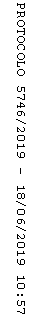 